Brückenkopf-Park in JülichAm 03.10.2015 möchte das Judo TEAM Erkelenz den Tag mit den Kindern in Jülich zu verbringen. Alle Kinder mit ihren Geschwistern dürfen teilnehmen.WO:Brückenkopf-Park Jülich
Gemeinnützige Gesellschaft für Kultur und Marketing mbH
Rurauenstraße 11
52428 JülichTel.: 02461 - 9795-0
Fax: 02461 - 9795-22
E-Mail: info@brueckenkopf-park.deWANN:Bitte bringen Sie und holen Sie ab Ihre Kinder zu u. E. Zeiten: Ankunft - 03.10.2015, Treffen am Haupteingang des Parks um 9.10 UhrAbfahrt – 03.10.2015, 16.30 Uhr am Ausgang (siehe Plan)Verpflegung:Um 12.30 Uhr haben wir Essen bei JUFA    gebucht (Pommes mit Chicken Nuggets und Getränke)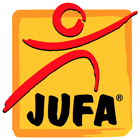 Aktivitäten:Wir nehmen als Erstes, Teil in dem Programm „Bewegtes Klassenzimmer“, dazu gehören:KanufahrenKletternMinigolfBogenschießenNach dem Essen besuchen wir den Tierpark und SpielplatzKleidung:Sportbekleidung mit Sportschuhen, Regenjacke für alle FälleKosten:15,- Euro je PersonAnmeldung:Beim Training, in die Liste eintragen lassenAnfahrtsplan: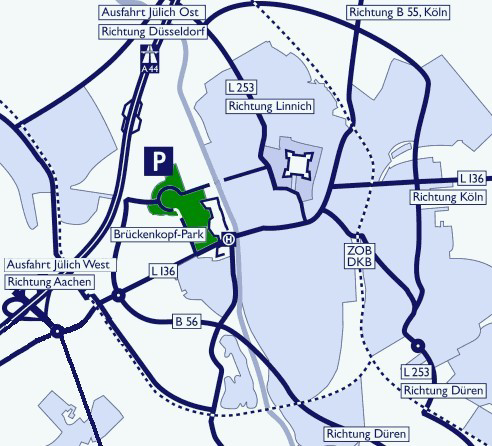 